                                                                    Centrum voľného času, Slovenská 46, 056 01 Gelnica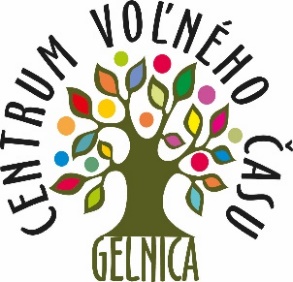                                                                         VÝSLEDKOVÁ  LISTINA                                                  GEOGRAFICKÁ OLYMPIÁDA – OKRESNÉ KOLO17. 02. 2022Kategória:  EKategória:  GKategória:  FV Gelnici, 21. 02. 2022				Mgr. Ivana Richnavská			Mgr. Kamil Petrík						   Predseda OK GO			   CVČ Gelnica		MiestoMeno a priezviskoŠkolaPočet bodovČas 1.Branko FabínyZŠ Kluknava8773:062.Nina MarčekováGymnázium Gelnica8571:103.Lenka ForraiováZŠ Gelnica7990:004.Klaudia KrauszováGymnázium Gelnica7861:125.Simona RoutschkováZŠ Gelnica7890:006.Nela KaľavskáGymnázium Gelnica7766:587.Zuzana KačmárováZŠsMŠ Smolník7553:188.Daniel KovalčíkZŠ Mníšek n/H.7378:399.Mário StaškoZŠsMŠ Smolník7266:0410.Karolína MitríkováZŠsMŠ Margecany7052:3611.Ondrej HrickoZŠsMŠ Margecany6964:2212.Eva OllerováZŠ Mníšek n/H6882:1313.Anna KováčováZŠsMŠ Smolník6544:3314.Róbert DančíkZŠ Kluknava5524:4915.Matej PatzZŠ Gelnica4466:42MiestoMeno a priezviskoŠkolaPočet bodovČas 1.Katarína ŠimkováZŠ Gelnica9784:422.Matúš TremkoZŠ Jaklovce7962:153.Michal ZimmermannZŠ Kluknava7988:534.Sára TakáčováZŠ Jaklovce7790:005.Noemi KaľavskáZŠ Jaklovce7567:126.Timotej MarčekZŠ Gelnica7090:007.Dominika PavanováZŠsMŠ Margecany6283:528.Adam MullerZŠsMŠ Margecany6183:389.Samuel HedvigZŠsMŠ Margecany5966:4910.Richard DiroZŠ Gelnica5148:24MiestoMeno a priezviskoŠkolaPočet bodovČas 1.Lukáš PurzZŠ Gelnica9575:242.Matej MackovjakZŠ Gelnica9463:363.Nella VýrostekováGymnázium Gelnica9464:374.Patrícia BurčákováGymnázium Gelnica9264:015.Viktória ValkováZŠ Jaklovce9156:126.Matej KožárZŠ Kluknava8777:127.Filip FerencZŠ Kluknava8677:128.Lenka LofflerováZŠ Mníšek n/H.8681:529.Veronika JakubišinováZŠ Jaklovce8546:4010.Tomáš GaľoZŠsMŠ Helcmanovce8565:2611.Samuel DudekZŠ Mníšek n/H.8577:1812.Abelard Rafael LiptákZŠsMŠ Margecany8584:2513.Simona SchneiderováZŠsMŠ Helcmanovce8384:5214.Viktória KostelníkováZŠsMŠ Helcmanovce8385:5815.Diana PirščákováZŠsMŠ Prakovce8190:0016.Oliver PetrášZŠ Jaklovce8058:0217.Laura BodnárováZŠsMŠ Prakovce8090:0018.Abigail Rachel LiptákováZŠsMŠ Margecany7977:4819.Marco ŠaršaňZŠ Mníšek n/H.7878:3220.Miriam OlejárováGymnázium Gelnica7457:0721.Matúš KaľavskýZŠsMŠ Margecany6743:1022.Dávid MrázZŠ Gelnica5490:00